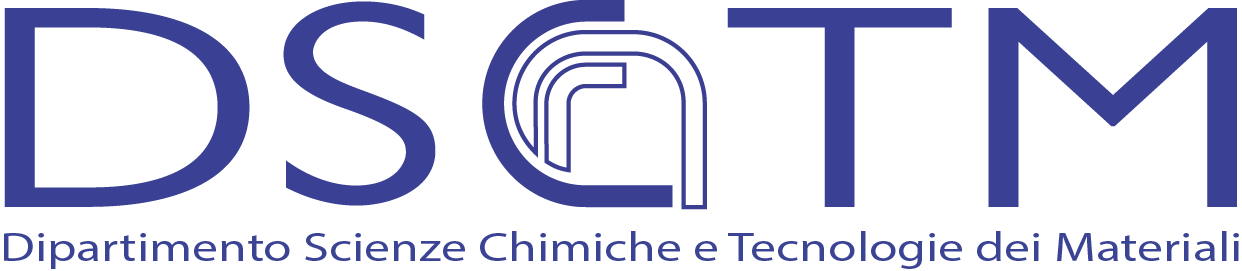 Young Investigator Award 2017ELENCO PUBBLICAZIONIProdurre un elenco numerato delle pubblicazioni su riviste ISI (NO comunicazioni a congressi, NO libri e capitoli di libri, NO proceedings, NO brevetti). Per ogni pubblicazione riportare: Autori, Titolo, Indicazioni bibliografiche (rivista – volume – anno – pagine) e bibliometriche (I.F. più recente, citazioni, indice JSR della rivista)